Canton Auto Services and Auto BodyTESTIMONIALSTodd K. Sharon, MA		4/17/2015	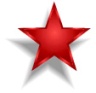 I recently brought in a 2008 BMW that had several issues.  Besides tires and breaks, the front suspension had an issue and there was an oil leak.  I can not tell you what am amazing experience I had working with this service station and Eli.

I dropped my car off around noon on a Monday and didn't have a ride home.  They told me it wouldn't be a problem and someone would take me home.

After getting into the engine on my car, Eli realized that a major repair the car needed was covered under the manufacturers’ recall which I wasn't aware of.  He researched the recall, printed out all of the material needed and explained how to go about having it fixed.  Eli could have told me the repair was needed, performed and charged me for it and I would never have known.

I picked up my car on Friday, as promised, and the car is like new.  If you are looking for a service shop, please look no further than Canton Auto and Eli.  This one experience has created a customer for life!!  And to think that I found him because my car needed an inspection sticker.

It is great to see such an honest business and businessman.Shawnera “NERA” C.  Boston, MA 3/29/2015	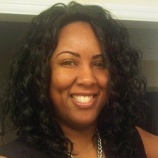 My family has been going to Canton Auto well over 20 yrs. They are good people and have come a long way since we first met them. Ray, Eli, and Claudette are just like family to us and they do great work. They always do a great job on all my vehicles. Eli always managed to squeeze me in with his tight schedule. I wish them continued success and keep up the good work!Eric H. East Taunton, MA 2/11/2015 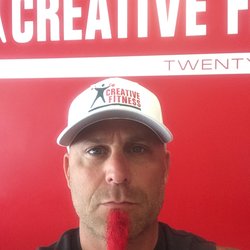 This shop was great. I just got my Hummer H2 Back from Canton Auto were they put on tires and wheels they did a fantastic job, Eli and Same were very helpful when it was time to pick out the new tires and wheel.  I also had them tune up the truck; whatever they did the truck feels brand new. I will tell all my friend and family about themTony C. Mattapan, MA 7/31/2014			 You know them as Canton Auto on Washington St but my family and I go back to when they were in Randolph, MA (some 25 yrs ago) when they were operating out of a small gas station. They moved from there to Canton and my mom moved from Milton to Canton right down the street from them..We tease her saying she followed them because they were so awesome!

Mom moved back home to Alabama and asks bout them as much as they ask about her. (they never forget anyone)  My wife and I continue to go there because their work is excellent and they are wonderful, honest and caring people. They will bend over backwards to make sure you are comfortable with their work. 

I have dozens of stories that I will not bore you with but just know that they are great and I continue to send people there and each one has raved about them.

May god Bless Eli, Ray, Claudette and the rest of The Canton Auto CrewShannon C.  Canton, MA  9/19/2014 		I recently moved to the area and am happy to say that I have found a trustworthy mechanic. The staff is extremely friendly and they seem very upfront and honest. They are not at all pushy and do not try to up-sell you. They offered to drive me back home if I couldn't get a ride and they even went out of their way to stay late just to make sure my car was ready for me to drive to work the next day. I'll be going back for all maintenance and repairs.John S.  Canton, MA  1/28/2014 				I have been a regular client of Canton Auto for many years.  During this time I have enjoyed a friendly and professional relationship with Canton Auto and their staff.  Heading up the repair shop is Eli along with his repair crew.  Over the past 10 years or so Canton Auto has come to be my default location for repairs, advice and solutions no matter how large or small the problem.   Unlike your Dealer Service Center Canton Auto is a more laid back and less intimidating environment.   Eli is the quintessential laid back car repair guy.  He'll listen to you describe the issue, inspect your vehicle and dispense advice on when, how and how much it will be to repair or suggest an alternative. The entire repair crew is certified so this is all professional work.  Once you decide to go ahead with a repair project Eli will quote you and repair the vehicle in a timely manner.  If, in the process of the repair, additional issues are found he will call you, explain the issues and let you know if it's a crucial component of the repair and what the additional costs would be.  He will not force you into added repair costs unless necessary.  Several years ago he regularly informed me my wife's VW Beetle needed the timing belt replaced.  Calling VW they noted the mileage and told me the project could wait.  Six months later the Timing Belt failed, the engine seized and the car totaled.  Summing up I would give Canton Auto a plus rating.  If you're the type that dreads the dealer repair experience and the take it or leave it attitude than give these guys a try.  Even if it's just basic oil change (while you wait) check this place out and say hi to Eli and his team.Mary Lou F. Canton, MA 	6/28/2013 			I feel so very fortunate to have Eli working on my car once again. He goes beyond the limits in pleasing his customers and is truly one of the most honest guys I know.  He works with his customers in a very personalized fashion, ensuring that they are happy and if there is a problem, he will work into the evening to make it right. His price is so very reasonable and I feel badly because I know he did not receive much of a profit from me and may have lost out on all the work that he did for me.  I have referred Eli to many of my friends and I only hope that they will follow my advice.  
This past week I truly contemplated trading in my car as I did experience some major maintenance repairs but Eli has brought my car back to life again and I will be forever grateful to him.
I do hope that you live in the Canton area, and if not, he is worth finding on the map.
He works very efficiently and has made my waiting in the reception area a very pleasant experience.  
I highly recommend Eli for your auto service technician.  He is most humble, offers extremely reasonable prices, and aims to please one hundred and fifty percent. 
I am a very satisfied customer and know that you will be, also.

Mary Lou Freeman
Canton, MAColleen R.  Watertown, MA 6/14/2011 		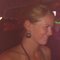 Canton Auto is awesome.  I don't live that close to them anymore, but I make sure to go to them for any major work that I need.  Any hassle that I have to deal with to get my car there is much worth it compared to going to any other mechanic.  I can trust them to tell me the truth and search for the best prices on parts.  I have been using them for as long as I can remember.  I just found out they now do body work too!Dawn E.  Marlborough, MA 6/09/2008	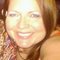 I used to have a convertible Mercury Capri (which I drove into the ground) that I loved a lot. Whenever I had a problem I brought it to these guys, who kept it living probably longer than it's natural lifespan. Alas, when the day came that it had to go, they didn't try to talk me into continuing to fix it.

I have a new car now that's still under warranty (a Saturn that I also LOVE, by the way) so I don't go to Canton Auto anymore but I certainly would if they could do my warranty work.Rob T.  Canton, MA 5/15/2007			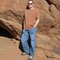 Found these guys kinda by accident when my wife dropped in for an inspection sticker.  Up to that point we had pretty much relied on major chains for tires and brakes and me and my tools for routine maintenance.   

They're very knowledgeable, not pushy, reasonably priced and not afraid to say "you should really go to the dealer for that . . ."  They also were able to fix a couple small issues, like squeaky brakes on my F-150, that other mechanics (like my Ford dealer) said "oh sometimes cars/trucks just do that."

The guys are also very accommodating and on occasion have taken us home when dropping off a car if my wife and my work schedules conflicted.